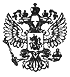 Республика АдыгеяЗ а к о нО налоговых ставках при применении упрощенной и патентной систем налогообложения отдельными категориями налогоплательщиков02.07.2015№ 426ПринятГосударственным Советом - Хасэ Республики Адыгея24 июня 2015 годаСтатья 1. Налоговые ставки при применении упрощенной системы налогообложения1. Установить налоговые ставки при применении упрощенной системы налогообложения для следующих категорий налогоплательщиков:Пункт 1 части 1 статьи 1 вступает в силу с 1 января 2016 года (часть 2 статьи 3 данного документа).1) для налогоплательщиков - индивидуальных предпринимателей и организаций, осуществляющих виды предпринимательской деятельности, указанные в приложении N 1 к настоящему Закону, зарегистрированных в установленном порядке до вступления в силу настоящего Закона, выбравших в качестве объекта налогообложения доходы, уменьшенные на величину расходов, - в размере 5 процентов;2) для налогоплательщиков, осуществляющих виды предпринимательской деятельности, не указанные в приложении N 1 к настоящему Закону, - в размере 15 процентов;3) для налогоплательщиков - индивидуальных предпринимателей, впервые зарегистрированных после вступления в силу настоящего Закона и осуществляющих виды предпринимательской деятельности в производственной, социальной и (или) научной сферах, указанные в приложении N 2 к настоящему Закону, - в размере 0 процентов.2. Установить, что право на применение налогоплательщиками, указанными в пункте 3 части 1 настоящей статьи, налоговой ставки в размере 0 процентов по итогам налогового периода, возникает у налогоплательщиков - индивидуальных предпринимателей при условии, что:1) средняя численность работников не превышает 20 человек;2) предельный размер доходов от реализации, получаемых ими при осуществлении вида предпринимательской деятельности, в отношении которого применяется налоговая ставка в размере 0 процентов, не превышает 20 миллионов рублей.Статья 2. Налоговая ставка при применении патентной системы налогообложенияУстановить налоговую ставку при применении патентной системы налогообложения для налогоплательщиков - индивидуальных предпринимателей, впервые зарегистрированных после вступления в силу настоящего Закона и осуществляющих виды предпринимательской деятельности в производственной, социальной и (или) научной сферах, указанные в приложении N 3 к настоящему Закону, в размере 0 процентов.Статья 3. Вступление в силу настоящего Закона1. Настоящий Закон вступает в силу со дня его официального опубликования, за исключением пункта 1 части 1 статьи 1 настоящего Закона.2. Пункт 1 части 1 статьи 1 настоящего Закона вступает в силу с 1 января 2016 года.3. Положения настоящего Закона применяются до 1 января 2018 года.Глава Республики АдыгеяА.К.ТХАКУШИНОВг. Майкоп2 июля 2015 годаN 426Приложение N 1к ЗаконуРеспублики Адыгеяот 2 июля 2015 г. N 426ВИДЫ ПРЕДПРИНИМАТЕЛЬСКОЙ ДЕЯТЕЛЬНОСТИПриложение N 2к ЗаконуРеспублики Адыгеяот 2 июля 2015 г. N 426ВИДЫ ПРЕДПРИНИМАТЕЛЬСКОЙ ДЕЯТЕЛЬНОСТИВ ПРОИЗВОДСТВЕННОЙ, СОЦИАЛЬНОЙ И (ИЛИ) НАУЧНОЙ СФЕРАХПриложение N 3к ЗаконуРеспублики Адыгеяот 2 июля 2015 г. N 426ВИДЫ ПРЕДПРИНИМАТЕЛЬСКОЙ ДЕЯТЕЛЬНОСТИВ ПРОИЗВОДСТВЕННОЙ, СОЦИАЛЬНОЙ И (ИЛИ) НАУЧНОЙ СФЕРАХПРИ ПРИМЕНЕНИИ ПАТЕНТНОЙ СИСТЕМЫ НАЛОГООБЛОЖЕНИЯНаименование1. Растениеводство и животноводство, охота и предоставление соответствующих услуг в этих областях2. Лесоводство и лесозаготовки3. Рыболовство и рыбоводство4. Производство пищевых продуктов5. Производство напитков6. Производство текстильных изделий7. Производство одежды8. Производство кожи и изделий из кожи9. Обработка древесины и производство изделий из дерева и пробки, кроме мебели, производство изделий из соломки и материалов для плетения10. Сбор, обработка и утилизация отходов, обработка вторичного сырья11. Научные исследования и разработки12. Образование дошкольное13. Образование в области культуры14. Деятельность по уходу с обеспечением проживания15. Предоставление социальных услуг без обеспечения проживанияНаименование1. Сельское хозяйство, охота и предоставление услуг в этих областях2. Лесное хозяйство и предоставление услуг в этой области3. Рыболовство, рыбоводство и предоставление услуг в этих областях4. Производство пищевых продуктов, включая напитки5. Текстильное производство6. Производство одежды; выделка и крашение меха7. Производство кожи, изделий из кожи и производство обуви8. Обработка древесины и производство изделий из дерева и пробки, кроме мебели9. Обработка вторичного сырья10. Научные исследования и разработки11. Дошкольное образование (предшествующее начальному общему образованию)12. Предоставление социальных услуг с обеспечением проживания13. Предоставление социальных услуг без обеспечения проживания14. Деятельность по организации отдыха и развлечений, культуры и спортаНаименование1. Ремонт и пошив швейных, меховых и кожаных изделий, головных уборов и изделий из текстильной галантереи, ремонт, пошив и вязание трикотажных изделий2. Ремонт, чистка, окраска и пошив обуви3. Парикмахерские и косметические услуги4. Химическая чистка, крашение и услуги прачечных5. Изготовление и ремонт металлической галантереи, ключей, номерных знаков, указателей улиц6. Ремонт и техническое обслуживание бытовой радиоэлектронной аппаратуры, бытовых машин и бытовых приборов, часов, ремонт и изготовление металлоизделий7. Ремонт мебели8. Услуги фотоателье, фото- и кинолабораторий9. Техническое обслуживание и ремонт автотранспортных и мототранспортных средств, машин и оборудования10. Ремонт жилья и других построек11. Услуги по остеклению балконов и лоджий, нарезке стекла и зеркал, художественной обработке стекла12. Услуги по обучению населения на курсах и по репетиторству13. Услуги по присмотру и уходу за детьми и больными14. Изготовление изделий народных художественных промыслов15. Прочие услуги производственного характера (услуги по переработке сельскохозяйственных продуктов и даров леса, в том числе по помолу зерна, обдирке круп, переработке маслосемян, изготовлению и копчению колбас, переработке картофеля, переработке давальческой мытой шерсти на трикотажную пряжу, выделке шкур животных, расчесу шерсти, стрижке домашних животных, ремонту и изготовлению бондарной посуды и гончарных изделий, защите садов, огородов и зеленых насаждений от вредителей и болезней; изготовление валяной обуви; изготовление сельскохозяйственного инвентаря из материала заказчика; граверные работы по металлу, стеклу, фарфору, дереву, керамике; изготовление и ремонт деревянных лодок; ремонт игрушек; ремонт туристского снаряжения и инвентаря; услуги по вспашке огородов и распиловке дров; услуги по ремонту и изготовлению очковой оптики; изготовление и печатание визитных карточек и пригласительных билетов на семейные торжества; переплетные, брошюровочные, окантовочные, картонажные работы; зарядка газовых баллончиков для сифонов, замена элементов питания в электронных часах и других приборах)16. Производство и реставрация ковров и ковровых изделий17. Услуги по уборке жилых помещений и ведению домашнего хозяйства18. Услуги по оформлению интерьера жилого помещения и услуги художественного оформления19. Проведение занятий по физической культуре и спорту20. Услуги по зеленому хозяйству и декоративному цветоводству21. Услуги по прокату